Het balansmodel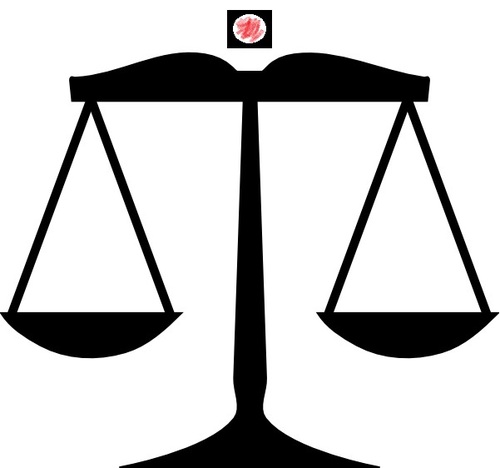 